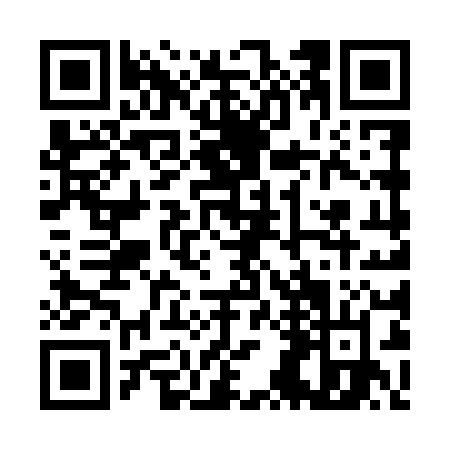 Ramadan times for Szewcy, PolandMon 11 Mar 2024 - Wed 10 Apr 2024High Latitude Method: Angle Based RulePrayer Calculation Method: Muslim World LeagueAsar Calculation Method: HanafiPrayer times provided by https://www.salahtimes.comDateDayFajrSuhurSunriseDhuhrAsrIftarMaghribIsha11Mon4:044:045:5311:413:355:305:307:1312Tue4:014:015:5111:413:375:315:317:1413Wed3:593:595:4811:403:385:335:337:1614Thu3:573:575:4611:403:405:355:357:1815Fri3:543:545:4411:403:415:365:367:2016Sat3:523:525:4211:393:425:385:387:2117Sun3:493:495:4011:393:445:405:407:2318Mon3:473:475:3711:393:455:415:417:2519Tue3:453:455:3511:393:465:435:437:2720Wed3:423:425:3311:383:475:455:457:2921Thu3:403:405:3111:383:495:465:467:3122Fri3:373:375:2911:383:505:485:487:3323Sat3:343:345:2611:373:515:495:497:3524Sun3:323:325:2411:373:525:515:517:3625Mon3:293:295:2211:373:545:535:537:3826Tue3:273:275:2011:363:555:545:547:4027Wed3:243:245:1711:363:565:565:567:4228Thu3:223:225:1511:363:575:575:577:4429Fri3:193:195:1311:363:595:595:597:4630Sat3:163:165:1111:354:006:016:017:4831Sun4:144:146:0912:355:017:027:028:501Mon4:114:116:0612:355:027:047:048:522Tue4:084:086:0412:345:037:057:058:543Wed4:054:056:0212:345:047:077:078:574Thu4:034:036:0012:345:067:097:098:595Fri4:004:005:5812:345:077:107:109:016Sat3:573:575:5612:335:087:127:129:037Sun3:543:545:5312:335:097:137:139:058Mon3:523:525:5112:335:107:157:159:079Tue3:493:495:4912:325:117:177:179:0910Wed3:463:465:4712:325:127:187:189:12